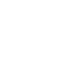 НОВООДЕСЬКА МІСЬКА РАДАМИКОЛАЇВСЬКОЇ ОБЛАСТІР І Ш Е Н Н ЯКеруючись пунктом 34 частини 1 статті 26 Закону України «Про місцеве самоврядування в Україні», відповідно статей 12, 31, 32, 118, 121, 122, 186 Земельного Кодексу України, пункту 24 Перехідних Положень Земельного кодексу України, Закону України «Про землеустрій», Закон України «Про фермерське господарство», розглянувши заяву члена ФГ «ЗОЛОТИЙ КОЛОС» Козел П.С. про затвердження проекту землеустрою щодо відведення земельної ділянки у власність для ведення фермерського господарства в розмірі земельної частки (пай) за рахунок розпаювання земель ФГ «ЗОЛОТИЙ КОЛОС», розташованої в межах території Новоодеської міської ради Миколаївського району Миколаївської області, враховуючи рекомендації постійної комісії з питань аграрно-промислового розвитку та екології,  міська рада В И Р І Ш И Л А : 1. Затвердити «Проект землеустрою щодо відведення земельних ділянок у власність гр. України Козел Петру Сидоровичу та Нечитайло Тетяні Петрівні із земель сільськогосподарського призначення комунальної власності, що перебувають у постійному користуванні гр. України Козел Петра Сидоровича для ведення фермерського господарства (код згідно КВЦПЗД розділ 01 підрозділ 01.02)  в межах території Новоодеської міської ради Миколаївського району Миколаївської області». 2. Припинити право постійного користування землею громадянину Козел Петру Сидоровичу на земельну ділянку площею 14,0000 га (кадастровий номер – 4824810000:08:000:0049) та визнати таким, що втратив чинність державний акт на право постійного користування землею зареєстрованого в книзі записів за  № 9. 3. Передати громадянину Козел Петру Сидоровичу (ІПН 1623607636) у власність земельну ділянку площею 4,6299 га ріллі (кадастровий номер – 4824810000:08:000:0054) для ведення фермерського господарства (КВЦПЗ – 01.02), розташованої в межах території Новоодеської міської ради  Миколаївського району Миколаївської області. 4. Громадянину Козел П.С. здійснити державну реєстрацію права власності земельної ділянки у Державному реєстрі речових прав на нерухоме майно.   5. Контроль за виконання цього рішення покласти на постійну комісію  міської ради з питань аграрно-промислового розвитку та екології.Міський голова					Олександр ПОЛЯКОВВід 26.11.2021 р. № 25м. Нова Одеса         ХVІ сесія восьмого скликанняПро затвердження проекту землеустрою щодо відведення земельної ділянки для ведення фермерського господарства та  передачу у власність земельної ділянки громадянину України  Козел П.С.